                     КАРАР                                                           ПОСТАНОВЛЕНИЕ22 июнь 2020 йыл                     № 22а                        22 июня 2020 годаО внесении изменений в постановление от 31 августа 2010 года № 21«О комиссии по соблюдению требований к служебному поведению муниципальных служащих и урегулированию конфликта интересов администрации сельского поселения Мутабашевский сельсовет муниципального района Аскинский район Республики Башкортостан»На основании  экспертного заключения Государственный комитет Республики Башкортостан по делам юстиции 5 июня 2020 года  № НГР RU 03002305201000001, а также с кадровыми изменениями и руководствуясь Федеральным законом от 26.12.2008 № 294-ФЗ. В соответствии с  Указом Президента РФ от 01 июля 2010 года № 821 «О комиссиях по соблюдению требований к служебному поведению федеральных государственных служащих и урегулированию конфликта интересов и в целях усиления контроля, за соблюдением законодательства о противодействии коррупции, ПОСТАНОВЛЯЮ:Внести в приложение № 3 к постановлению главы сельского поселения Мутабашевский сельсовет муниципального района Аскинский район Республики Башкортостан № 21 от  31 августа 2010 года «О комиссии по соблюдению требований к служебному поведению муниципальных служащих и урегулированию конфликта интересов администрации сельского поселения Мутабашевский сельсовет муниципального района Аскинский район Республики Башкортостан, следующие изменения:Исключить из состава комиссии Мингазова Гаяза Фазетдиновича – начальника отдела по информационно-аналитической, правовой и кадровой работе   Администрации муниципального района Аскинский район.Исключить из состава комиссии Давлетханову Сагдат Рафиковну – депутата избирательного округа № 7.Исключить из состава комиссии Зарифьянову Марину Камильевну – управляющий делами администрации сельского поселения Мутабашевский сельсовет.Включить в состав комиссии Галину Зулию Нагимовну - начальника отдела по  кадровой, правовой работе и муниципальной службы Администрации муниципального района Аскинский район.Включить в состав комиссии Исламову Раису Шамселисламовну- депутата избирательного округа № 3.Утвердить Комиссию по соблюдению требований к служебному поведению и урегулированию конфликта интересов муниципальных служащих администрации сельского поселения муниципального района Аскинский район Республики Башкортостан в следующем составе согласно приложению:       7. Контроль исполнения настоящего постановления оставляю за собой.Глава Сельского поселения:                                                             Хусаенов И.М..Приложение к постановлению главы сельского поселения Мутабашевский сельсовет муниципального района Аскинский район Республики Башкортостан от22.07.2020  № 22аСОСТАВкомиссии по соблюдению требований к служебному поведению муниципальных служащих и урегулированию конфликта интересов администрации сельского поселения Мутабашевский сельсовет муниципального района Аскинский район Республики БашкортостанПредседатель комиссии:Зарифьяновй Марина Камильевна - управляющий делами                                   администрации сельского поселенрм Мутабашевский сельсовет;Заместитель председателя комиссии:Давлетханова Сагдат Рафиковна - депутат избирательного округа № 7Секретарь комиссии:Халиуллина Лейсан Кабировна - председатель Совета женщин сельского поселения Мутабашевский сельсоветЧлены комиссии:Набиуллина Рима Шамилевна - Секретарь Совета муниципального района (по согласованию);Мингазов Гаяз Фазетдинович - Начальник отдела информационно-аналитической и кадровой работы Администрации (по согласованию);независимые эксперты - представители ОТ и СЗН МТ и СЗН РБ в Аскинском районе и Совета муниципального района Аскинский район Республики Башкортостан (по согласованию).БАШҠОРТОСТАН РЕСПУБЛИКАҺЫАСҠЫН  РАЙОНЫМУНИЦИПАЛЬ РАЙОНЫНЫҢМОТАБАШ АУЫЛ  СОВЕТЫАУЫЛ  БИЛӘМӘҺЕ ХӘКИМИӘТЕ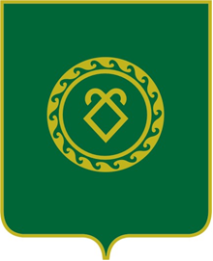 АДМИНИСТРАЦИЯСЕЛЬСКОГО ПОСЕЛЕНИЯМУТАБАШЕВСКИЙ СЕЛЬСОВЕТМУНИЦИПАЛЬНОГО РАЙОНААСКИНСКИЙ РАЙОНРЕСПУБЛИКИ  БАШКОРТОСТАН